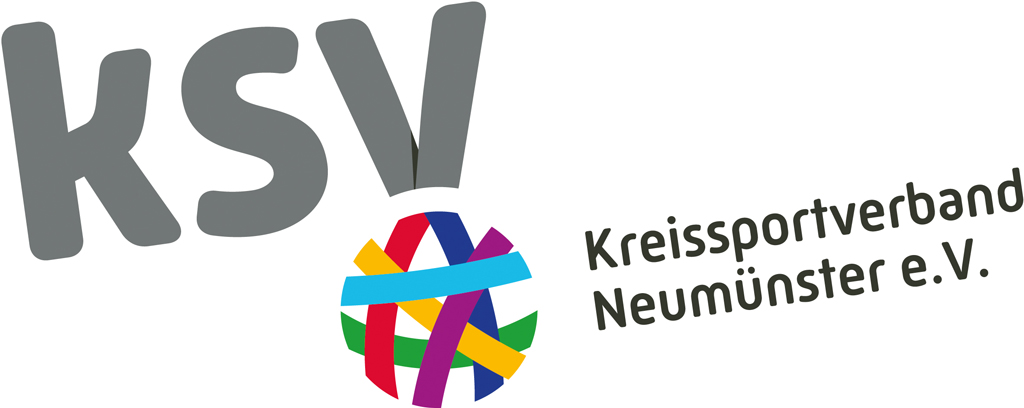 MustervorlageErfassen Sie kritisch alle Punkte und Abläufe, bei denen personenbezogene Daten  erfasst, verarbeitet und/oder weitergegeben werden.Tipp: Diese Auflistung dient als Grundlage für alle weiteren Schritte. Halten Sie sich möglichst konkret und lassen Sie nicht aus, dann ist die halbe Arbeit für später schon erledigt.Stellen Sie sich dabei auch folgende Fragen:
- Werden Daten an Dritte übergeben oder von Dritten verarbeitet (z.B. Mitgliederverwaltung in der Cloud; Kontaktformular auf der Webseite, etc.)Lassen Sie dabei möglichst keinen Gedanken aus: Zum Beispiel gehören auch WhatsApp Gruppen, offene E-Mailverteiler, o.Ä. dazu!Halten Sie diese Auflistung stets aktuell.
Stand: 10.04.2018 - Für die in diesem Dokument gemachten Ausführungen und Hinweise kann aufgrund stetiger Änderungen bei der Rechtsprechung und Gesetzgebung keine Haftung übernommen werden.Verein: 	TV MusterstadtStand: 	10.04.2018Personenbezogene DatenZweckWie werden die Daten erhoben, gespeichert und verarbeitetRechtsgrundlageDatenweitergabe an (warum)Dauer der SpeicherungMitgliederMitgliederMitgliederMitgliederMitgliederMitgliederName, VornameStraße, HausnummerPLZ, OrtVerwaltung der MitgliedschaftErfassung via Aufnahmeformular, Speicherung in MV-Softwareaufgrund vertraglicher MitgliedschaftFachverband (Sportlermeldung)bis Ende der Mitgliedschaft, danach im Rahmen der steuerrechtlichen AufbewahrungsfristGeburtsdatumVerwaltung der Mitgliedschaft,Mitgliederauswertung im VereinErfassung via Aufnahmeformular, Speicherung in MV-Softwareaufgrund vertraglicher Mitgliedschaftkeinebis Ende der MitgliedschaftGeburtsdatumGeburtstagslisten für die VereinsmitgliederErfassung via Aufnahmeformular, Speicherung in MV-Software, Veröffentlichung auf VereinshomepageEinwilligungVeröffentlichung auf Vereinshomepage (interner Bereich - Geburtstagsliste)bis Ende der MitgliedschaftBerufAnsprache bei BaumaßnahmenErfassung via Aufnahmeformular, Speicherung in MV-SoftwareEinwilligungkeinebis Ende der Mitgliedschaft…